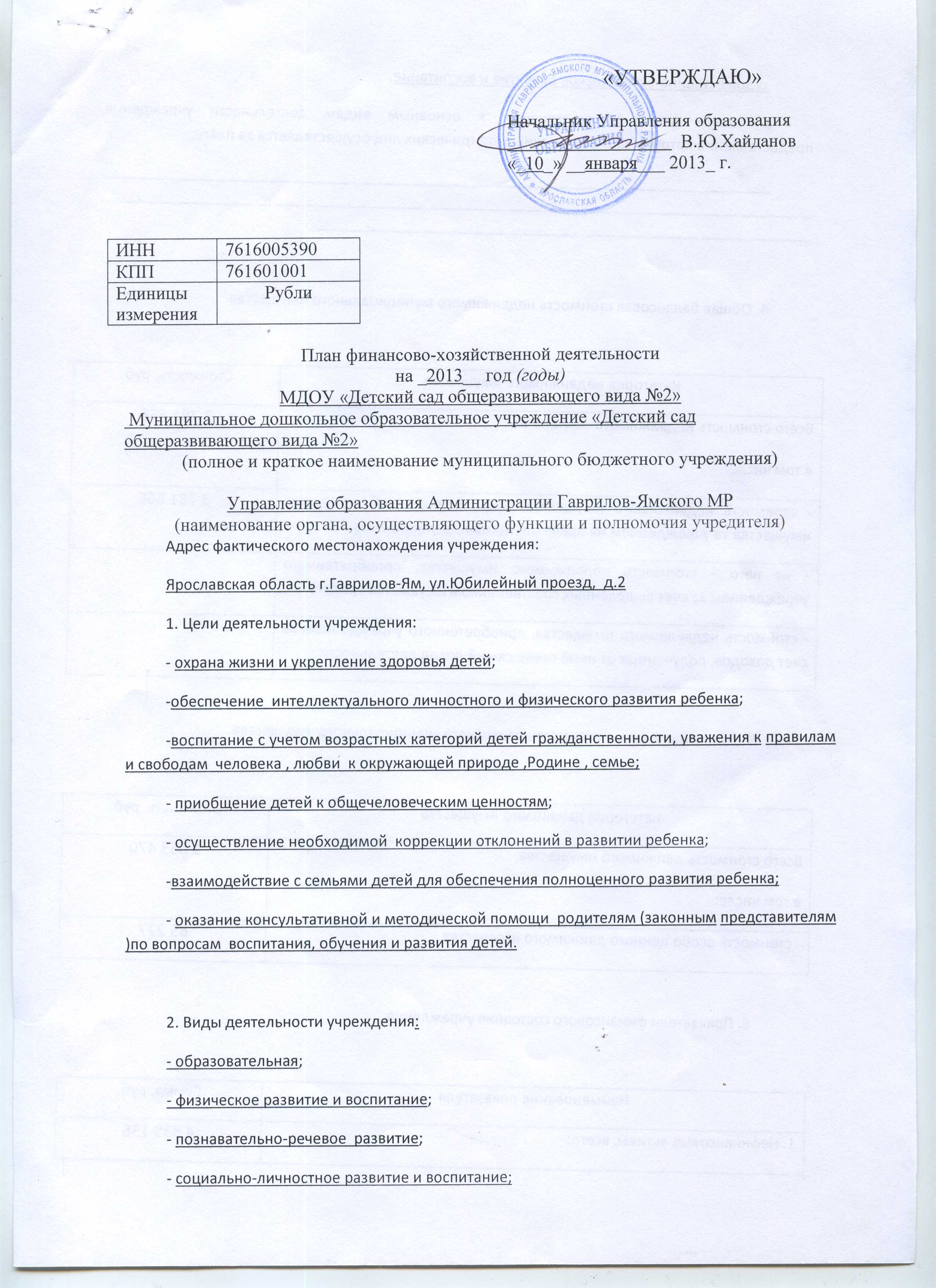 План финансово-хозяйственной деятельности на 2013    год (годы) МДОУ «Детский сад общеразвивающего вида №2» Муниципальное дошкольное образовательное учреждение «Детский сад общеразвивающего вида №2»(полное и краткое наименование муниципального бюджетного учреждения)Управление образования Администрации Гаврилов-Ямского МР (наименование органа, осуществляющего функции и полномочия учредителя) Адрес фактического местонахождения учреждения:Ярославская область г.Гаврилов-Ям, ул.Юбилейный проезд, д.21. Цели деятельности учреждения:-	охрана жизни и укрепление здоровья детей;-обеспечение интеллектуального личностного и физического развития ребенка;-воспитание с учетом возрастных категорий детей гражданственности, уважения к правилам и свободам человека , любви к окружающей природе .Родине , семье;приобщение детей к общечеловеческим ценностям;осуществление необходимой коррекции отклонений в развитии ребенка; -взаимодействие с семьями детей для обеспечения полноценного развития ребенка;-	оказание консультативной и методической помощи родителям (законным представителям )по вопросам воспитания, обучения и развития детей.2. Виды деятельности учреждения:образовательная;физическое развитие и воспитание;познавательно-речевое развитие;социально-личностное развитие и воспитание;художественно-эстетическое развитие и воспитание.3.   Услуги   (работы),   относящиеся   к   основным   видам   деятельности   учреждения, предоставление которых для физических и юридических лиц осуществляется за плату:_____________________________________________________________________________________________________________________________________________________________________________________________________________________________________________     4. Общая балансовая стоимость недвижимого муниципального имущества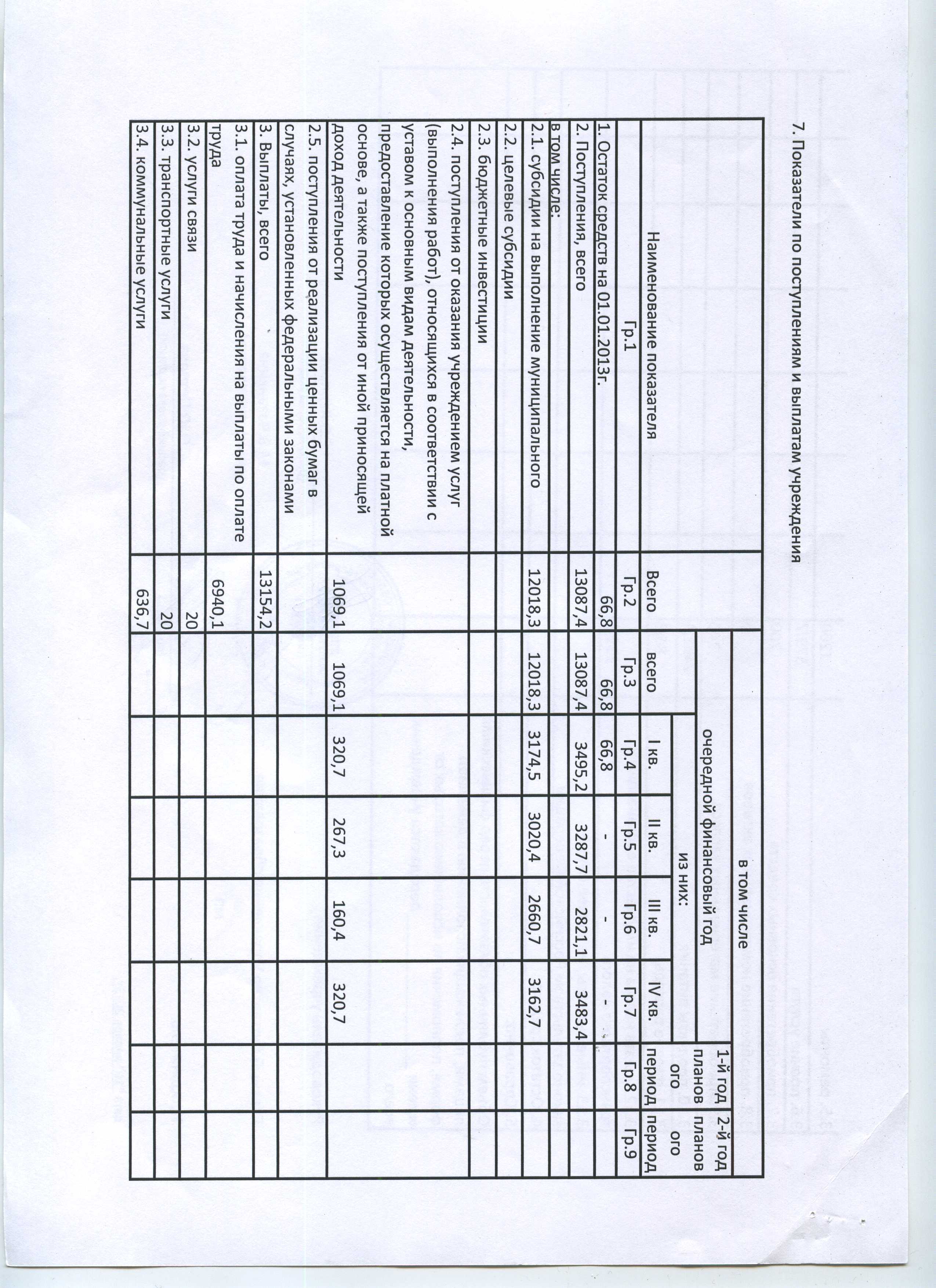 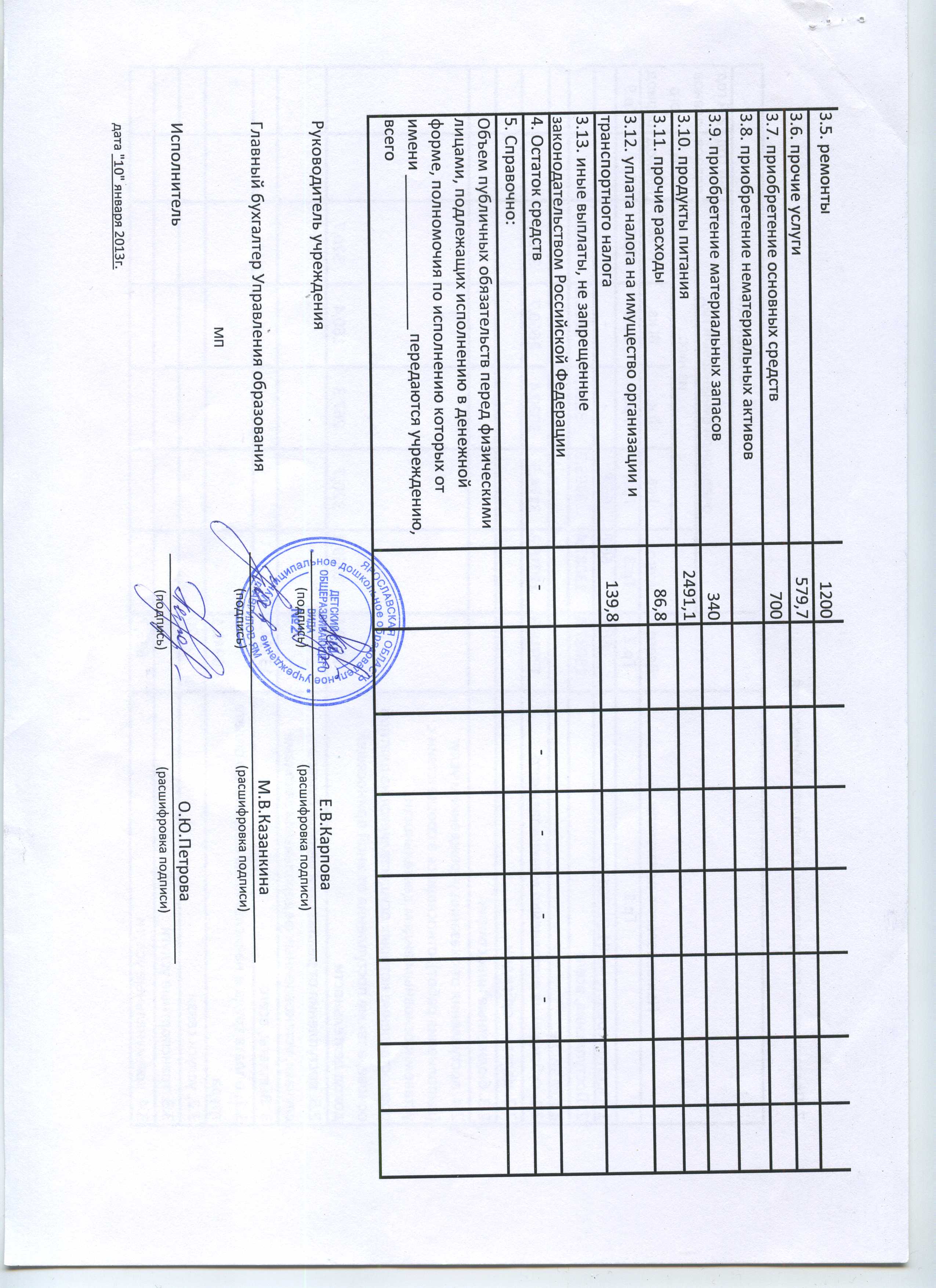 ИНН7616005390КПП761601001Единицы измеренияРублиКатегория недвижимого имущества                                                                                                                                                                                               Стоимость, руб.Всего стоимость    Всего  стоимость   недвижимого имущества в том числе:3 781 666- стоимость недвижимого имущества, закрепленного собственником имущества за учреждением на праве оперативного управления3 781 666-  из  него  - стоимость  недвижимого  имущества,  приобретенного учреждением за счет выделенных собственником имущества средств-- стоимость недвижимого имущества, приобретенного учреждением за счет доходов, полученных от иной приносящей доход деятельности-5. Общая                        5.  Общая  балансовая стоимость движимого муниципального имущества5. Общая                        5.  Общая  балансовая стоимость движимого муниципального имуществаКатегория движимого имуществаСтоимость, руб.Всего стоим            Всего  стоимость движимого имущества в том числе:1 053 470- стоимость особ     -  стоимость  особо ценного движимого имущества65 227                       6. Показатели финансового состояния учреждения                       6. Показатели финансового состояния учрежденияНаименование показателяСумма, руб.1. Нефинансо          1. Нефинансовые  активы, всего:4 835 136из них:1.1. недвижимое имущество, всего:3 781 666в том числе:1.1.1. остаточная стоимость1 434 7241.2. особо ценное движимое имущество, всего65 227в том числе:1.2.1. остаточная стоимость62 1212. Финансовые активы, всего:0из них:2.1. дебиторская задолженность по доходам02.2. дебиторская задолженность по расходам03. Обязательства, всего0из них:3.1. просроченная кредиторская задолженность0